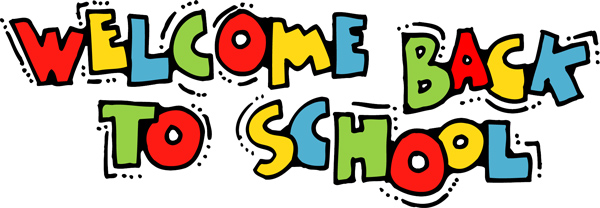 Good Afternoon Craigflower Families!We hope this finds you enjoying the final days of summer and having one last adventure before we return to school. We just wanted to give you a couple of updates as we get ready for our new year. Mr. Murphy, Ms. H, Shana Jack and Jayne Pullman are back in the office as are many of our teachers and custodial staff. Our office is open for regular office hours 8:00 - 3:00 throughout the rest of this week. We will then be closed on Monday, September 6th for Labour Day. Please call if you have questions about returning to school 250-384-8157.Just a reminder that the first day of school for students in Grades 1-5 is Tuesday September 7th beginning at 9:00 and ending at 11:30. All students will go to their last year’s classroom teacher (Ms. Esselink’s class will go to Mr. Tran). Please send students with a snack and a filled water bottle only for Tuesday.  Please do not bring school supplies until the teacher requests them!When you arrive Wednesday we will meet in the following areas:Grade 1  at the back of the school near the k-1 playgroundGrade 2-3 on the yellow playgroundGrade 4-5 on the red playground We will move children into their new (most likely permanent) classrooms.  With kids moving in and out of our school we may need to balance out classrooms and move some students later in the week. The first full day of classes for Grades 1 - 5 will be Wednesday, September 8th from 8:53 - 2:45pm. Please send your child with a snack, water bottle and lunch but keep supplies at home until instructed by your child’s teacher. As always, it will take us a few days to get class placements finalized and we thank you for your patience. We always need to wait for the district to give us the go ahead before placing students in their final classes for the year. Bag lunches will be available for students enrolled in the lunch program last year.Important COVID 19 updates:We have received updated COVID 19 protocols for the beginning of the school year. These protocols are available at https://www2.gov.bc.ca/gov/content/education-training/k-12/covid-19-safe-schools .In summary you should know:All staff and students should complete the health assessment prior to coming to school daily. There is an app for this which can be found in the web link above. If you are sick – stay home. This worked very well for us last year. Let’s keep it going!Masks must be worn indoors by all K-12 school staff unless there is a medical exemptionStudents in Grades 4-12 are required to wear a mask indoors or on school bussesStudents in Kindergarten through Grade 3 are encouraged to wear a mask indoors and while on school bussesHand washing is required frequently including:When students arrive at schoolBefore and after any breaksBefore and after eating and drinking (excluding drinks kept at a student’s desk – water for example)Before and after using an indoor learning space used by multiple classes (e.g. the gym, music room library etc.)After using the toiletAfter sneezing of coughing into their handsWhenever hands are visibly dirtyVisitors (parents) must sign in at the front entrance with name, phone number and then check in verbally at the office. You will be required to complete the health check prior to entrance to the building.  Records must be kept for 45 days. Parent meetings are by appointment only at this stage.  Visitors will be required to wear a mask indoors.All regular educational and extra-curricular activities can proceed as usual as long as they adhere to COVID 19 provincial guidelines as outlined in the BCCDC documents.Wishing you all a fun-filled last few days of summer and we look forward to seeing you on Tuesday. Tim Murphy, Principal &Karen Higginbotham, Vice Principal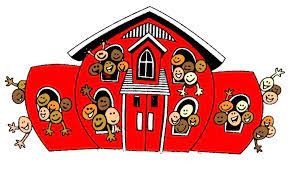 Craigflower Elementary Daily Schedule 2021-2022Craigflower Elementary Daily Schedule 2021-2022Craigflower Elementary Daily Schedule 2021-2022Start time8:53 AMRecess10:05 AM - 10:20 AMOutside Play11:56 AM - 12:16 AMStudents eat lunch12:16 AM - 12:41 PMDismissal2:45 PM